                               Курение и онкозаболевания                                  Табачный дым вызывает и обостряет многие болезни, действуяпрактически на все органы. Специалисты напоминают, что из 20 –ти выкуренных сигарет образуется 50 литров смеси ядовитых газов: никотин, синильная кислота, угарный газ, сероводород, аммиак и др.  вещества. От ядовитых веществ,  страдают  все органы и системы курящего человека,  от мгновенной смерти спасает только дробное поступление их в организм в течение дня.  Продукты табачного происхождения вместе с другими канцерогенными веществами — главная причина возникновения онкологических заболеваний. Курение провоцирует развитие 18 форм  рака у человека: рак легкого, пищевода, гортани и полости рта, мочевого пузыря, поджелудочной железы, почки, желудка, молочной железы, шейки матки и др.   Продолжение  курения негативно сказывается на проведении специального лечения при возникновении этих заболеваний. Установлено, что у курящих пациентов, по сравнению с некурящими, сокращается продолжительность жизни, возрастает риск рецидива или возникновения второй опухоли, снижается качество жизни.Не существует безопасной сигареты и безопасного уровня курения.Единственным наиболее эффективным способом снижения опасности для здоровья остается прекращение курения. Отказ от курения в любом возрасте оправдан, поскольку:через 8 часов уровень кислорода в крови возвращается к норме;через 48 часов человек обретает обоняние и вкус;через 1месяц становится легче дышать, исчезают  утомление, головная боль;через 6 месяцев проходят бронхиты, восстановится сердечный ритм;через 1 год вдвое уменьшается возможность умереть от ишемической болезни сердца.По данным статистики,  около 90% взрослых курильщиков предпринимают попытки прекратить курение самостоятельно. К сожалению, большинство попыток бросить курить  заканчивается неудачно. Существует два основных способа отказа от курения:одномоментный, при  котором  человек бросает курить раз и навсегда и постепенный, медленный, поэтапный.Первый способ  пригоден для лиц, только начавших курить, детей, подростков, у которых явления абстиненции при отказе от курения бывают выражены слабо и легко переносимы.Второй способ чаще рекомендуют курильщикам со стажем или в возрасте старше 50 лет.Внезапно перестать курить лучше в спокойной обстановке, заранее настроив себя. Лучше всего наметить для себя конкретную дату (недели через 2-3). Скажите знакомым, что бросаете курить. Они постараются помочь.При постепенном отказе от курения успешно используется система самоограничений:1  Не курите натощак, старайтесь как можно дольше отодвинуть момент закуривания первой сигареты.2  При возникновении желания закурить повремените  с реализацией и постарайтесь чем-либо себя занять или отвлечь. Можно закрыть глаза, сделать очень медленно глубокий  вдох, сосчитать до пяти, медленно выдохнуть. Повторить несколько раз.3  Постарайтесь заменить курение легкими физическими упражнениями, прогулками.4  Замените сигарету стаканом сока, минеральной  воды, жевательной резинкой, несладкими фруктами.5  Старайтесь ежедневно сокращать количество выкуриваемых сигарет на 1-2.6  Желание закурить приходит волнообразно, поэтому постарайтесь пережить такой «приступ» без сигареты.7 Табакокурение — это привычка, поэтому надо исключить другие привычки, связанные с ней во времени или пространстве, привычные стереотипы (отказаться от действий, которые раньше сопровождались курением, например, просмотр телевизора, слушание музыки).8  Всякий раз, беря сигарету, кладите пачку подальше от себя.9  Не носите с собой зажигалку или спички.10  После каждой затяжки опускайте руку с сигаретой  вниз.11  Перестаньте глубоко затягиваться.12  Выкуривайте сигарету только до половины.13  Покурили - уберите пепельницу, а пачку отнесите в другую комнату.14  Покупайте каждый раз не больше одной пачки сигарет.15  Покупайте сигареты разных марок, а не только свои любимые.16.  Старайтесь как можно дольше не открывать новую пачку сигарет.17. Курите стоя или сидя на неудобном стуле.18.  Перестаньте курить на работе.19 . Перестаньте курить в квартире.20  Не курите на улице.21.  Не курите, когда ожидаете чего-то (телефонного звонка, автобуса на остановке и т.п.).22.  Если водите машину, закуривайте лишь по приезде на место.23.  Когда у Вас кончились сигареты, ни у кого их не просите.24  Отказывайтесь от каждой предложенной Вам сигареты.25  Откладывайте выкуривание первой в день сигареты на 10 минут позже, чем это было вчера.  Надо как можно быстрее освободить организм от никотина и других вредных компонентов табачного дыма.Для этого необходимо соблюдать следующие правила:-пить больше жидкости: воды, соков, некрепкого чая с лимоном (лимон содержит витамин С, который особенно нужен  тем, кто бросает курить);-не пить крепкий чай или кофе - это обостряет тягу к сигарете; по той же причине не следует есть острые и пряные блюда; в первые дни есть больше свежих овощей  и кисломолочных продуктов, пить соки;-каждый день съедать ложку меда - он помогает печени очистить организм от вредных веществ;поддерживать высокий уровень физической активности;-физкультура не только отвлекает от курения, но и очищает дыхание.Если прекратить  курение самостоятельно не получается,  рекомендуется обратиться в лечебное учреждение к врачам-специалистам  (врач-психиатр-нарколог, врач-психотерапевт.).Профессиональную  помощь в отказе от табака и лечение от табачной зависимости можно получить в УЗ «Могилёвский областной наркологический диспансер». Контактный телефон (80222) 728349. 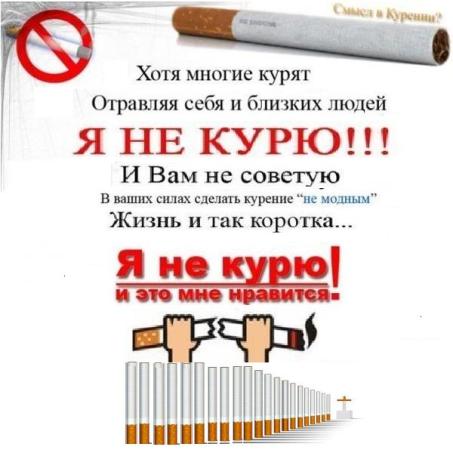 Прежде чем  пристраститься к никотину,  следует хорошо подумать, стоит ли такое сомнительное удовольствие  потери здоровья и сокращения жизни? 